   St. Patrick’s NS Booklist 2021- 2022	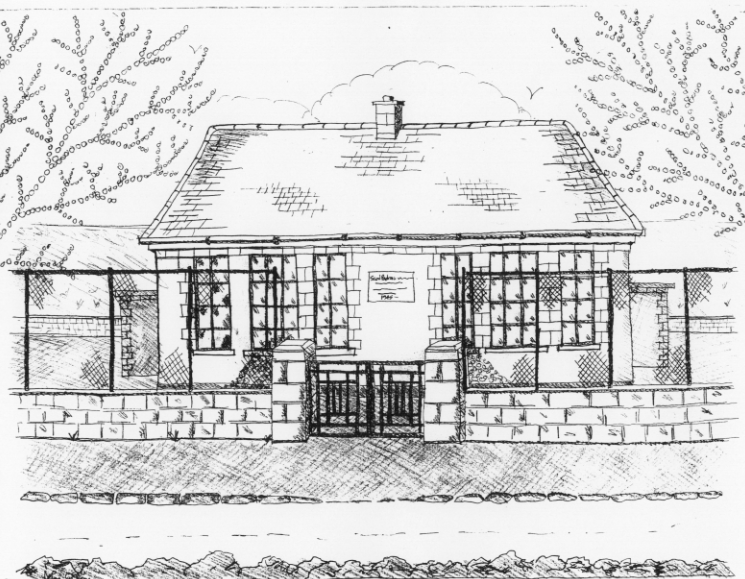                                                                       1st ClassSchool CostsCosts can be paid in full or in instalments as suits and online payment will be available in September. Alternatively, please enclose in an envelope labelled with your child’s name and class and amount enclosedSchool Book Rental Scheme  1st  Class (€20 as above)Please put your child’s name on all books, coats, hats, jumpers/cardigans, drink container, lunch box  and other belongings.*School re-opens on  1st September 2021Books  to be Bought     Master Your Maths 1.  (CJ Fallon)                                        Planet Maths 1 (Folens)                                                            All Write Now 1st class (Folens)                                               Grow  in Love  1st Class   Workbook  (Veritas)                      Jolly Phonics  Grammer  1  Pupil book  Bua na Cainte 1   (Edco)                                  Copies & Ancillary materials2 Sum Copies 40 Page 10mm	2 X 40 page writing copies3 x 15A project copies1 x Blank copies (no lines)	. 	Homework Journal (Fallons)1 x 20pg Display Folders (Self-Assessment Learning Folder)1 x homework folderEach child will need a pencil case containing the following;2 pencils1 rubber1x12 pack twistable crayons(or colouring pencils)1 large Pritt stick GlueArt & Crafts Fees    Photocopying Fees   Book Rental Scheme Fee (please see below for books included)€10€10€20 TOTAL:                                                                                              €40Purchasing Price English     Guided readers  (approx. 40 per child)Ancillary Readers (approx. 20 per child)Whole Class Real Book Reading (approx. 3)€4.50 each€7.99 each€7.99 each